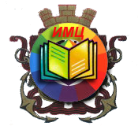 ГОСУДАРСТВЕННОЕ БЮДЖЕТНОЕ УЧРЕЖДЕНИЕ ДОПОЛНИТЕЛЬНОГО ПРОФЕССИОНАЛЬНОГО ПЕДАГОГИЧЕСКОГООБРАЗОВАНИЯ ЦЕНТР ПОВЫШЕНИЯ КВАЛИФИКАЦИИ СПЕЦИАЛИСТОВ«ИНФОРМАЦИОННО-МЕТОДИЧЕСКИЙ ЦЕНТР»КРОНШТАДТСКОГО РАЙОНА САНКТ-ПЕТЕРБУРГАРАЙОННЫЙ  СЕМИНАР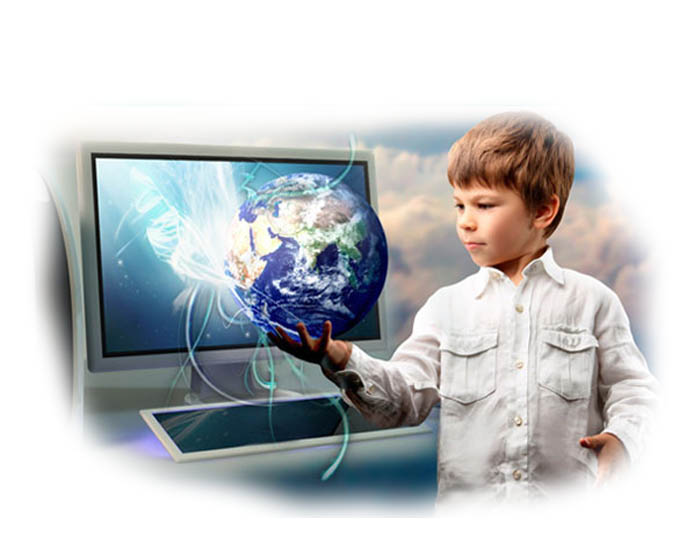 «Сетевой проект как инструмент формирования ключевых компетенций»Кронштадт 30 ноября 2016 г."Любая идея, чарующая нас, совершенно бесполезна до тех пор, пока мы не решим ею воспользоваться" Ричард Бах"Любая идея, чарующая нас, совершенно бесполезна до тех пор, пока мы не решим ею воспользоваться" Ричард БахУчастники семинара : Участники семинара : педагоги начального общего  образования  3-4 классов, педагоги начального общего  образования  3-4 классов, педагоги основного общего  образования  5-6 классовпедагоги основного общего  образования  5-6 классовПлан проведения районного семинараПлан проведения районного семинара(Место проведения: ГБУ ИМЦ)(Место проведения: ГБУ ИМЦ)1515 – 1530Регистрация участников районного семинара1530 – 1535Начало работы семинара. Вступительное слово. – Филатова Тамара Павловна, заместитель директора ГБУ ИМЦ Кронштадтского района Санкт-Петербурга 1535 – 1545« «Фабрика сетевых проектов» – интерактивная среда для взаимодействия педагога и учащегося»- - Садченко Ольга Павловна, инженер ГБУ ИМЦ1545 – 1550«Сопровождение младшего школьника в сетевом проекте» - Шлапа Елена Николаевна, учитель начальных классов  ГБОУ СОШ №4271550 – 1555«От руководителя команды до руководителя проекта» - Поварчук Елена Витальевна, учитель начальных классов ГБОУ НШ-ДС №662 1555 – 1605«Пути повышения общепедагогической компетентности педагога (из опыта работы ГБУ ИМЦ)» – Филатова Тамара Павловна, методист ГБУ ИМЦ  1605 – 1615Практическое занятие «Создание пазла на сайтеhttp://www.jigsawplanet.com/»1615 – 1625Подведение итогов семинара